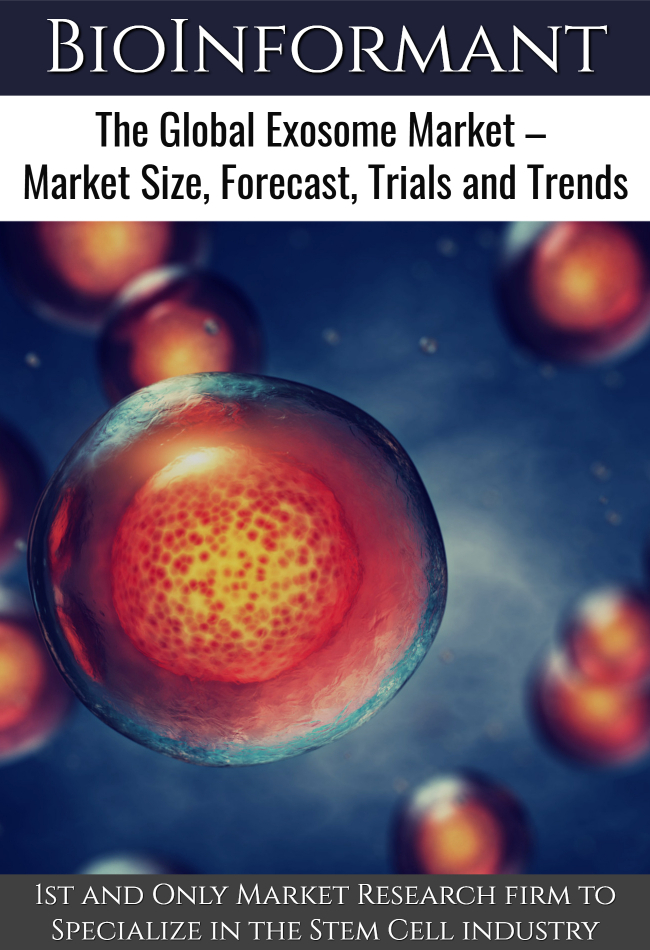 TABLE OF CONTENTS1.	REPORT OVERVIEW	161.1	Statement of the Report…………………………………………………………………………171.2	Target Demographic……………………………………………………………………………..181.3	Report Sources	…………………………………………………………………………………..181.4	Purpose of the Report……………………………………………………………………………191.5	Executive Summary………………………………………………………………………………201.6	Introduction………………………………………………………………………………………..212.	EXOSOMES: AN OVERVIEW	222.1	Structure of an Exosome	242.1.1	 Molecular Contents of Exosomes	252.1.1.1	 Proteins in Exosomes	262.1.1.2	 Lipid Contents of Exosomes	272.1.1.3	 Nucleic Acids in Exosomes	282.1.2	 Components of Membrane and Lumen of Exosomes	282.2	Classification of Exosomes	292.2.1	 Natural Exosomes	302.2.1.1	 Isolation of Natural Exosomes	302.2.2	 Modified Exosomes	312.2.2.1	 Types of Therapeutic Cargo used in Exosome Modifications	322.2.3	 Synthetic Exosomes	332.3	Biomedical Applications of Engineered Exosomes	332.4	Functions of Exosomes	342.4.1	 Pivotal Role of Exosomes	342.4.2	 Adaptability to Engineering	342.5	Differences between Exosome Therapy and Cell Therapy	352.6	Sources of Exosomes for Research	362.7	Leveraging Exosomes as Biomarkers	372.8	The Shift from Cell Therapy to Exosome Therapy	383.	EXOSOME ENGINEERING: THE NEW PLATFORM	403.1	Interior Modification	403.1.1	 Pre-Isolation Interior Modification Methods	403.1.1.1	 Incubation	403.1.1.2	 Gene Editing	413.1.2	 Post-Isolation Interior Modification Methods	413.2	Surface Modifications	423.2.1	 Surface Modification through Parent Cells	433.2.2	 Direct Surface Modification	433.2.3	 Loaded and Displayed Molecules in Direct Exosome Engineering	443.3	Comparison of Modification Methods	453.4	Clinical Applications of Designer Exosomes	473.4.1	 Targeted Designer Exosomes	473.4.2	 Anti-Cancer Designer Exosomes	483.4.3	 Regenerative Designer Exosomes	483.5	Companies Developing Engineered Exosome-Based Therapeutics	494.	MSC-DERIVED EXOSOMES IN REGENERATIVE MEDICINE	504.1	Cardiovascular Diseases	514.2	Kidney Diseases	524.3	Liver Diseases	534.4	Wound Healing	544.5	MSC Exosome-Based Clinical Trials for Regenerative Medicines	555.	EXOSOME RESEARCH	565.1	Research to Inhibit Disease-Derived Exosomes	565.1.1	 Research to use Exosomes as Therapeutic Platforms	565.1.2	 Research to use Exosomes as Carriers of Genes in Gene Therapy	575.1.3	 Research to use Exosomes as Drug Delivery Vehicles	575.1.4	 Research to Develop Technologies for Exosome Isolation	575.2	Common Isolation Methods in Exosome Research	585.3	Quality Control (QC) of Exosomes in Exosome Research	585.4	Bioimaging Modalities used in Exosome Research	595.5	Labeling Methods used in Exosome Research	605.5.1	 Fluorescent Dyes used in Labeling Exosomes	625.5.2	 Common Methods to Remove Unlabelled Probes	635.6	Determination of Exosome Dose in Exosome Studies	645.7	Routes of Exosome Administration	645.8	Characterization of Exosomes in Research	656.	COMMERCIALLY AVAILABLE EXOSOME RESEARCH TOOLS	666.1	Exosome Capture/Quantification Kits	666.1.1	 Exosome-associated RNA Isolation Kits	676.2	Exosome Standards	686.3	Immunoplates for Capturing Exosomes	686.4	Immunobeads for Exosome Isolation	696.5	Exosome Marker Antibodies	697.	SCIENTIFIC PUBLICATIONS IN EXOSOMES	707.1	Trends in Global Publications	707.1.1	 PubMed Publications on Exosome DNA as Diagnostics	717.1.2	 Number of PubMed Publications on Exosome RNA as Diagnostics	727.1.3	 PubMed Publications on Exosome Proteins as Diagnostics	737.1.4	PubMed Publications on Exosomes Derived from Stem Cells	747.1.5	 PubMed Publications on Exosome-based Diagnostics	757.1.6	 PubMed Publications on Exosome-based Therapeutics	767.1.7	 PubMed Publications on Exosomes for Cancer Diagnosis	777.1.8	 PubMed Publications on Exosomes for Pregnancy Disorders Diagnosis	787.2	Future in Exosome Research Publications	798.	EXOSOME PATENT LANDSCAPE	808.1	A Brief Overview of Current Exosome Patent Landscape	808.1.1	 Patents/Patent Applications Relevant to Exosome-Sources	818.1.2	 Patents/Applications Related to Exosomes-Isolation/Preparation	818.1.3	 Patents/Applications Related to Type of Cargo	828.1.4	 Patents/Applications Related to Cargo Loading Methods	838.1.5	 Patents/Applications Related to Therapy Area	838.2	Leading Assignees of Exosome Patents	848.2.1	 Types of Patented Isolation/Preparation Technologies by Assignees	858.2.2	 Types of Cargos Employed by Assignees	868.2.3	 Cargo Loading Methods by Assignees	878.2.4	Therapy Areas by Assignees	888.3	Exosome Patent/Patent Applications by Geography	898.4	Legal Status of Exosome Patent/Patent Applications	898.5	Assignee Categories	909.	EXOSOMES: CLINICAL TRIAL LANDSCAPE	919.1	Sources of Exosomes used in Clinical Trials	929.2	Studies using Anti-Tumor Antigens	929.3	Studies using Cytotoxic Drugs against Cancer	929.4	Recruitment Status of Ongoing Exosome-based Clinical Trials	939.5	Study Designs	939.6	Study Phases	949.7	Funding Types	959.8	Exosome Clinical Trials by Geography	969.9	Clinical Trials Involving MSC-Derived Exosomes	969.10	Examples of Clinical Trials involving Drug-Loaded Exosomes	9710.	CURRENT STATUS OF EXOSOME MANUFACTURING	9910.1	Production of Exosomes from Cell Cultures	9910.2	Production Formats	10010.2.1	 Large Scale Production	10010.2.1.1	Upstream Cell Line Production	10110.2.1.2	Downstream Exosome Purification Methods	10210.3	Companies Offering Exosome-Related Services	10311.	EXOSOME ISOLATION APPROACHES	10511.1	Differential Ultracentrifugation	10511.1.1	 Gradient Density Ultracentrifugation	10611.2	Ultrafiltration & Sequential Ultrafiltration	10711.3	Size-exclusion Chromatography	10711.4	Polymer Precipitation	10811.5	Immunoaffinity Capture	10911.6	Microfluidics-Based Techniques	10911.6.1	 Active and Passive Methods of Microfluidics-based Platforms	11011.7	Commercially Available Exosome Isolation Kits	11211.7.1	 Comparison of Currently used Exosome Isolation Techniques	11311.7.2	 Quality of Exosomes Isolated by Different Methods	11411.8	Summary of Different Exosome Isolation Methods	11411.9	Characterization of Exosomes	11611.9.1	 Size and Shape	11611.9.2	 Molecular Profiling	11611.9.3	 Proteomics and Lipidomics	11611.9.4	 Genomics	11711.10	Microscopy and Nanoscopy for Exosome Imaging	11711.11	Direct Post-Isolation Labeling for Imaging	11711.12	Approaches for Exosome Analysis for Gene and Protein Biomarkers	11711.13	Emerging Optical Technologies for Exosome Analysis	11811.14	Emerging Electrochemical and Electromechanical Approaches	12212.	DIAGNOSTIC APPLICATIONS OF EXOSOMES	12412.1.1	 Exosomal Proteins as Diagnostic Biomarkers	12511.1.2	 Exosomal Nucleic Acids as Biomarkers	12812.1.3	 Non-Coding RNAs in Exosomes as Biomarkers in Cancers	13312.1.3.1	Exosomes from other Biofluids as Biomarkers for Cancer	13412.2	Exosome Biomarkers in Pregnancy Disorders	13512.3	Exosome Biomarkers and Early Diagnosis of Immunologic Rejection	13712.4	Number of PubMed Articles on Exosome-Based Diagnosis	13812.5	Clinical Trials involving Exosome-based Diagnostics	13913.	THERAPEUTC APPLICATIONS OF EXOSOMES	14013.1	Advantages of Exosomes as Therapeutics	14213.2	Therapeutic Exosome Platforms	14213.2.1	 Naïve Exosome Therapeutics	14213.2.2	 Engineered Exosome Therapeutics	14313.2.2.1	Passive Cargo Loading	14313.2.2.2	Active Cargo Loading	14413.3	Drugs Encapsulated in Exosomes	14713.4	Preclinical Studies involving Loaded Exosome Therapeutics	14913.5	Clinical Trials involving Exosome Therapeutics	15014.	APPLICATION OF EXOSOMES IN VACCINE DEVELOPMENT	15114.1	Exosome-Based Immunotherapy in Animal Models	15114.2	Ongoing Clinical Trials Involving Exosomes in Developing Vaccines	15215.	CURRENT STATUS OF EXOSOME INDUSTRY	15315.1	The Shift from Cell Therapy to Exosome Therapy	15315.2	Clinical Applications of Exosomes	15415.2.1	 Diagnostic Applications	1555.2.2	 Approved Exosome Diagnostics	15615.2.2.1	 ExoDx Prostate IntelliScore (EPI) Test	15615.2.2.2	 Guardant360 CDx	15615.3	Clinical Trials Focusing on Exosome-Based Diagnostics	15715.4	Therapeutic Applications of Exosomes	15815.4.1	 Promising Exosome-Based Therapeutic Candidates	15915.4.1.1	 AB 126	15915.4.1.2	AGLE-102	16015.4.1.3	AVA-201	16015.4.1.4	AVA-202	16015.4.1.5	AZ001	16015.4.1.6	CAP-2003	16115.4.1.7	exoIL-12	16115.4.1.8	ExoPr0	16115.4.1.9	exoSTING	16215.4.1.10	Plexaris	16215.4.1.11	UNEX-42	16215.4.1.12	Unexisome	16315.5	Addreseable Diseases by Exosome Therapeutic Candidates	16315.6	Exosome-Based Vaccine Development	16415.7	Current Status of Exosome-Based Clinical Trials	16515.8	NIH Funding for Exosome Research	16815.9	Deals and Fund Raising in Exosome Space	16915.9.1	 Partnership Deals within Exosome Space	16915.9.1.1	Exopharm and Astellas	16915.9.1.2	Univercells Technologies and RoosterBio	17015.9.1.3	AgeX Therapeutics and UCI	17015.9.1.4	VivaZome and La Trobe University	17015.9.1.5	Evotec SE and Curexsys GmbH	17115.9.1.6	Bio-Techne and QIAGEN	17115.9.1.7	InnoCan Pharma and Recipharms	17115.9.1.8	Sarepta Therapeutics and Codiak Biosciences	17215.9.1.9	Navigo Proteins and MDimune	17215.9.1.10	Evox Therapeutics and Takeda	17215.9.1.11	Jazz Pharmaceuticals and Codiak Biosciences	17215.9.1.12	PureTech Health and Roche	17315.9.1.13	Exosome Diagnostics and Intezyne	17315.9.1.14	Evox Therapeutics and Boehringer Ingelheim	17315.9.2	 Acquisition Deals	17415.9.2.1	Lonza’s Acquisition of Exosomics	17415.9.2.2	Lonza and Codiak Biosciences	17415.9.2.3	Bio-Techne and Exosome Diagnostics	17415.9.2.4	Lonza and HansaBioMed	17515.9.3	 Licensing Deals	17515.9.3.1	Evox Therapeutics and Eli Lilly	17515.9.3.2	VivaZome Therapeutics and University of Adelaide	17615.9.3.3	CEVEC and Evox Therapeutics	17615.9.3.4	Orgenesis and Excella Bio	17615.9.4	 Fund Raising in Exosome Space	17715.9.4.1	Series C Financing Round by Evox Therapeutics	17715.9.4.2	Series B Financing Round for ILIAS Biologics	17715.9.4.3	 Initial Public Offering (IPO) by Codiak Biosciences	17715.9.4.4	 Series C Funding for ExoCoBio	17815.9.4.5	 Common Stock Financing by ArunA Bio	17815.9.4.6	 Early-Stage Award for Evox Therapeutics	17815.9.4.7	 Series A Funding for ExoCoBio	17815.9.4.8	 NIH Grant for Capricor	17815.10	Current Industry Leaders in Exosome Sector	18015.10.1	 ArunA Biomedical	18015.10.2	 Capricor Therapeutics	18015.10.3	 Codiak Biosciences	18115.10.4	 Evox Therapeutics	18115.10.5	 Exosome Diagnostics, Inc (Bio-Techne)	18115.10.6	 Exocyte Therapeutics	18215.10.7	 Kimera Labs	18215.10.8	 NanoSomiX	18215.11	The Four Categories of Exosome Companies	18315.12	Current Exosome Technologies by Commercial Companies	18415.12.1	 Brief Descriptions of Major Exosome Technologies and Companies	18515.12.1.1	AGLE-102 from Aegle Therapeutics	18515.12.1.2	CDC Exosomes from Capricor Therapeutics	18515.12.1.3	engEX Platform from Codiak Biosciences	18515.12.1.4	DeliverEX from Evox Therapeutics	18615.12.1.5	Exo-101 from Exogenus Therapeutics	18615.12.1.6	Hybridozome from Anjarium Biosciences	18615.12.1.7	Neuronal Exosomes from Aruna Bio	18715.12.1.8	ExoPro from ReNeuron	18715.12.1.9	Plexaris from Exopharm Pty., Ltd.	18715.12.1.10	ExoSCRT from ExoCoBio	18716.	EXOSOME MARKET ANALYSIS	18816.1	Market for Exosome Therapeutics	18816.2	The Market for Exosome Diagnostics	19016.3	Market for Exosome Research Products	19216.3.1	 Market Shares for Exosome Isolation Tools	19316.3.2	 Percent Utilization of Research Tools used on Captured Exosomes	19417.	PROFILES OF EXOSOME MARKET COMPETITORS	19617.1	101 Bio	19717.1.1	 Exosome Services	19717.2	Abbexa, Ltd.	19817.3	Abnova	19817.4	Adipomics, Inc.	19917.5	Aegle Therapeutics	20017.5.1	 Extracellular Vesicle Therapy	20017.6	AgeX Therapeutics	20117.6.1	 PureStem Technology	20117.6.2	 Induced Tissue Regeneration	20117.6.3	 UniverCyte	20217.6.4	 HyStem Delivery Technology	20217.7	Aethlon Medical, Inc.	20317.7.1	 Homopurifier	20317.8	Ambiotech	20317.9	AMS Biotechnology, Ltd. (AMSBIO)	20417.9.1	 Products	20417.10	Anjarium Biosciences	20517.10.1	 Anjarium’s Hybridosome Platform	20517.11	Antibodies-Online GmbH	20517.12	Aposcience AG	20617.12.1	 Wound Healing	20617.12.2	 Myocardial Infarction	20617.13	Aruna Bio	20717.13.1	 AB126	20717.14	Avalon GloboCare Corp.	20817.14.1	 Avalon’s Core Platforms	20817.15	Aviva Systems Biology	20817.16	Azymus Therapeutics	20917.16.1	 AZ Platform	20917.17	Beckman Coulter Life Sciences	21017.17.1	 Optima XPN	21017.17.2	 Vi-CELL BLU – Cell Viability Analyzer	21017.17.3	 SW 32 Swinging Bucket Rotor	21117.17.4	 CytoFLEX – Flow Cytometer	21117.18	BioCat GmbH	21217.18.1	 Exosome Purification Kits	21217.19	BioFluidica	21317.20	Biological Dynamics, Inc.	21317.20.1	 Verita Isolation Platform	21317.21	Biorbyt, Ltd.	21417.22	BioRegenerative Sciences, Inc.	21517.22.1	 SRM Technology	21517.23	Bio-Techne	21617.23.1	 Products	21617.24	BioVision, Inc.	21717.25	BrainStorm Cell Therapeutics	21817.25.1	 Exosomes for COVID-19	21817.26	BreStem Therapeutics, Inc.	21917.27	Capricor Therapeutics	22017.27.1	 Exosome Program	22017.28	Carmine Therapeutics	22117.29	CD Bioparticles	22217.29.1	 Exosome Services	22217.30	Cellarcus Biosciences, Inc.	22317.30.1	 vFC Vesicle Analysis Assays	22317.30.2	 vTag Antibodies	22317.30.3	 Vesicles and Vesicle Standards	22417.30.4	 Vesicle Analysis Services	22417.30.5	 Measuring EV Size and Concentration	22417.30.6	 Quantifying Vesicle Cargo	22517.30.7	 Custom Analysis Services	22517.31	Cell Care Therapeutics	22517.31.1	 CCT-101	22517.32	Cell Factory BVBA/Esperite NV	22617.32.1	 Exosome Projects	22617.33	Cell Guidance Systems, Ltd.	22717.33.1	 Exosomes from Cell Guidance	22717.33.2	 Exo-Spin Exosome Purification	22717.33.3	 Exosome Characterization	22817.33.4	 ExoLISA Technology: Exosome Detection	22817.33.5	 NTA Size Profiling Service	22817.34	Ciola	22917.34.1	 Exosome Customization Technology	22917.35	CK-Exogene	23017.36	Clara Biotech	23117.36.1	 ExoRelease	23117.37	Codiak Biosciences	23217.37.1	 engEx Platform	23217.37.2	 Pipeline Products	23217.37.2.1	exoSTING	23217.37.2.2	exolL-12	23317.37.2.3	 exoASO-STAT6	23317.38	Coya Therapeutics, Inc.	23417.39	Craif, Inc.	23517.39.1	 Nanowire Device	23517.40	Creative Bioarray	23617.41	CreativeBiostructure	23717.42	Creative Biolabs	23817.42.1	 Products	23817.42.2	 Services	23817.43	Creative Medical Technology Holdings	23917.43.1	 AmnioStem Stroke Therapy	23917.44	Creative Proteomics	24017.44.1	 Exosome Proteomics Services	24017.45	Curexsys GmbH	24117.45.1	 Technology	24117.46	CUSABIO TECHNOLOGY LLC	24217.46.1	 Exosome Isolation Kits	24217.47	Diadem Biotherapeutics	24317.47.1	 Technology	24317.48	Direct Bio	24417.48.1	 ExoFlo	24417.48.2	 AmniWrap	24417.49	DLdevelop	24517.50	Entelexo Biotherapeutics	24517.51	EverZom	24617.51.1	 Services	24617.52	Evomic Science LLC	24717.52.1	 ExoEZ Exosome Isolation Kit	24717.53	Evora Biosciences SAS	24717.54	Evox Therapeutics, Ltd.	24817.54.1	 Protein Therapeutics 	24817.54.2	 RNA Therapeutics 	24817.55	ExBiome BV	24917.55.1	 ExomiR Technology	24917.56	Exrkine Corp.	24917.57	ExoCan Healthcare Technologies, Pvt. Ltd.	25017.57.1	 ExoEnrich Exosome Isolation Kit	25017.57.2	 ExoEngineering	25017.58	ExoCoBio, Co., Ltd.	25117.58.1	 Products	25117.59	Exogenus Therapeutics	25217.60	ExoPERT	25317.60.1	 EXo-i	25317.61	ExoPharm	25417.61.1	 LEAP Technology	25417.61.2	 Cevaris & Plexaris	25417.61.3	 Partnering Strategy	25417.61.3.1	Exosome Technologies	25417.61.3.2	Exosome Medicines	25517.62	ExosomeDx (biotechne)	25617.62.1	 ExoDX Prostate Test	25617.62.2	 Pharma Services	25617.63	ExosomePlus	25717.64	Exosome Sciences	25817.64.1	 TauSome Biomarker	25817.65	Exosomics S.p.A	25917.65.1	 ExoRef	25917.65.2	 SeleCTEV-DNA Enrichment Kits	25917.65.3	 SoRTEV-RNA Enrichment Kits	25917.65.4	 evGAG	26017.66	ExoVectory	26017.66.1	 EVY-101	26017.67	Florica Therapeutics	26117.68	GenWay Biotech, Inc.	26117.69	HansaBioMed Lifesiences, Ltd.	26217.69.1	 Products	26217.70	ILIAS Biologics, Inc.	26317.70.1	 EXPLOR	26317.70.2	 Exo-Target	26317.71	Innocan Pharma	26417.71.1	 CBD-Loaded Exosomes	26417.72	Innovex Therapeutics, S.L	26517.72.1	 Research & Development	26517.73	INOVIQ, Ltd.	26617.73.1	 EXO-NET (Research Use only)	26617.74	Invent Biotechnologies, Inc.	26717.75	Izon Science, Ltd.	26717.75.1	 qEV Isolation	26717.76	Kimera Labs, Inc.	26817.76.1	 XoGlo	26817.76.2	 XoGlo Pro	26817.76.3	 Equisome HC	26917.77	Leading Biology, Inc.	26917.78	LifeSpan Biosciences, Inc.	27017.79	Lonza Group, Ltd.	27017.79.1	 Exosome Service	27017.80	Mantra Bio	27117.80.1	 Partnering	27117.81	MDimune, Inc.	27217.81.1	 BioDrone Technology	27217.82	Miltenyi Biotech B.V. and Co., KG	27317.82.1	 qEV Exosome Isolation Kit	27317.83	miR Scientific	27417.83.1	 Prostate Cancer Test	27417.84	Mursla, Ltd.	27517.84.1	 ExoPheno	27517.85	MyBioSource, Inc.	27617.86	NanoSomics, Inc.	27717.86.1	 Technology	27717.87	NanoView Biosciences	27717.87.1	 ExoView R200	27817.87.2	 ExoView R100	27817.87.3	 ExoView Tetraspanin Kits	27817.87.4	 ExoFlex Kits	27817.88	NeurExo Sciences	27917.88.1	 Research & Development Programs	27917.89	NeuroDex, Inc.	28017.90	NurExone Biologic Ltd	28017.91	New England Peptide, Inc.	28117.91.1	 ME- Kit for Exosome Isolation	28117.92	Norgen Biotek Corp.	28217.92.1	 Services	28217.93	Novus Biologicals, LLC	28317.93.1	 Exosome Research Tools	28317.94	nRix Dx, Inc.	28417.95	Oasis Diagnostics Corporation	28517.95.1	 Pure.SAL	28517.96	OmniSpirant, Ltd.	28617.96.1	 Technology	28617.97	Organicell	28617.98	OriGene Technologies, Inc.	28817.99	Paracrine Therapeutics, Pvt. Ltd.	28817.100	QIAGEN	28917.100.1	ExoEasy Maxi Kit	28917.100.2	miRCURY Exosome Kits	28917.100.3	miRCURY LNA miRNA Focus PCR Panels	29017.101	ReNeuron	29017.101.1	Exosome Platform	29017.102	RION	29117.102.1	Technology	29117.103	RoosterBio, Inc.	29217.103.1	RoosterCollect-EV	29217.103.2	RoosterCollect EV Pro	29217.103.3	RoosterCollect-EV-CC	29217.103.4	EV Boost	29317.104	Rosetta Exosome	29317.106	System Biosciences, LLC	29517.106.1	Exosome Research Products	29517.106.2	Exosome Research Services	29517.107	Tavec Pharma	29617.107.1	Technology	29617.107.2	Acquisition by Therillia	29617.108	Theoria Science, Inc.	29717.108.1	Technology: ExoScreen	29717.109	Thermo Fisher Scientific	29817.109.1	Exosome Products for Testing and Research	29817.110	TransGen Biotech, Co., Ltd.	29917.111	TriArm Therapeutics, Co., Ltd.	29917.111.1	Exosome Engineering Platform	29917.112	United Therapeutics Corp.	30017.112.1	Unexisome	30017.113	Versatope Therapeutics	30117.113.1	VT-105	30117.114	Vesigen Therapeutics, Inc.	30217.114.1	Technology	30217.115	VivaZome Therapeutics, Pvt. Ltd.	30317.115.1	VivaZome’s Collaboration with ANU	30317.115.2	VivaZome’s Collaboration with ReNerve	30317.116	Xollent Biotech	30417.116.1	Pipeline	30417.117	XOStem, Inc.	30517.118	YMAIR Genomics, LLC	30617.118.1	Urine Biomarker Isolation Method	30617.118.2	Ymatrix	306INDEX OF FIGURESFIGURE 2.1: Classification of Extracellular Vesicles	22FIGURE 2.2: Exosome Formation	23FIGURE 2.3: Exosome Uptake by Target Cells	24FIGURE 2.4: Structure of an Exosome	25FIGURE 2.5: Schematic of Membrane and Lumen Components of Exosomes	29FIGURE 2.6: Classification of Exosomes according to Origin	30FIGURE 2.7: Methods of Isolation for Natural Exosomes	31FIGURE 2.8: Exosomes with Loaded Therapeutics in the Lumen and Surface Display	32FIGURE 2.9: Schematic Representation of Therapeutic Applications of Exosomes	33FIGURE 2.10: Sources of Exosomes for Research	36FIGURE 3.1: Pre-Isolation Interior Modification Methods	41FIGURE 3.2: Post-Isolation Interior Modification Methods	42FIGURE 3.3: Surface Modification through the Parent Cells	43FIGURE 3.4: Direct Surface Modification	44FIGURE 5.1: Common Isolation Methods in Exosome Research	58FIGURE 5.2: Exosome Labeling Methods in Exosome Biodistribution Analysis	62FIGURE 5.3: Fluorescent Dyes used in Exosome Labeling	63FIGURE 5.4: Common Methods to Remove Unlabelled Probes	63FIGURE 5.5: Determination of Exosome Dose in Exosome Studies	64FIGURE 5.6: Routes of Exosome Administration	65FIGURE 5.7: Tested and Non-Tested Exosomes in Research	65FIGURE 7.1: Number of PubMed Publications on Exosomes, 2010-2021	70FIGURE 7.2: Top Five Countries with Largest Number of Publications	71FIGURE 7.3: Number of PubMed Publications on Exosome DNA as Diagnostics	72FIGURE 7.4: Number of PubMed Publications on Exosome RNA as Diagnostics	73FIGURE 7.5: PubMed Publications on Exosome Proteins as Diagnostics	74FIGURE 7.6: PubMed Publications on Exosomes Derived from Stem Cells	75FIGURE 7.7: PubMed Publications on Exosome-based Diagnostics	76FIGURE 7.8: PubMed Publications on Exosome-based Therapeutics	77FIGURE 7.9: PubMed Publications on Exosomes for Cancer Diagnosis	78FIGURE 7.10: Publications on Exosome Diagnostics for Pregnancy Disorders	79FIGURE 8.1: Patents/Applications Related to Exosome-Sources	81FIGURE 8.2: Patents/Applications Related to Exosomes-Isolation/Preparation	82FIGURE 8.3: Patents/Applications Related to Type of Cargo	82FIGURE 8.4: Patents/Applications Related to Cargo Loading Methods	83FIGURE 8.5: Patents/Applications Related to Therapy Area	84FIGURE 8.6: Leading Assignees of Exosome Patents	85FIGURE 9.1: Exosome Clinical Trials by Geography	96FIGURE 10.1: Schematic Models of Continuous Exosome Manufacturing Approaches	101FIGURE 10.2: Upstream Cell Line Production Methods	102FIGURE 10.3: Downstream Exosome Purification Methods	103FIGURE 11.1: Diagrammatic Representation of Differential Centrifugation	106FIGURE 11.12: Diagrammatic Representation of Gradient Density Ultracentrifugation	106FIGURE 11.3: Diagrammatic Representation of Ultrafiltration & Sequential Ultrafiltration	107FIGURE 11.4: Diagrammatic Representation of Size-Exclusion Chromatography	108FIGURE 11.5: Diagrammatic Representation of Polymer Precipitation	108FIGURE 11.6: Diagrammatic Representation of Immunoaffinity Capture	109FIGURE 11.7: Diagrammatic Representation of Microfluidics-based Techniques	110FIGURE 11.8: Comparative Yield of Exosomes by Isolation Techniques	113FIGURE 11.9: Relative Viability of Exosomes by Isolation Technique	114FIGURE 12.1: Number of PubMed Published on Exosome Diagnostics, 2015-2021	138FIGURE 13.1: Schematic Illustration of Key Points in Exosomes as Drug Delivery Systems	140FIGURE 13.2: Sketch of a Naïve Exosome with Not-Fully Identified Functional Molecules	143FIGURE 13.3: Passive Cargo Loading	144FIGURE 13.4: Active Cargo Loading with Anchored Cargo	145FIGURE 13.5: Active Cargo Loading with Free-Cargo	145FIGURE 15.1: Diagnostic Applications of Exosomes	155FIGURE 16.1: Market for Exosome Therapeutics and Diagnostics by Region, 2022-2030	191FIGURE 16.2: Market for Exosome Research Products by Region, 2022-2030	193FIGURE 16.3: Market Shares for Exosome Isolation Tools	194FIGURE 16.4: Percent Utilization of Research Tools used on Captured Exosomes	195INDEX OF TABLESTABLE 2.1: Molecular Contents of Exosomes	25TABLE 2.2: Common Protein Contents of Exosomes	26TABLE 2.3: Common Lipid Contents of Exosomes	27TABLE 2.4: Nucleic Acids Present in Cancer-Derived Exosomes	28TABLE 2.5: Types of Therapeutic Cargo used in Exosome Modifications	32TABLE 2.6: Differences between Exosome Therapy and Cell Therapy	35TABLE 2.7: Comparative Studies using Exosomes from Different Sources	37TABLE 3.1: Examples of Loaded and Displayed Molecules in Direct Exosome Engineering	45TABLE 3.2: Advantages and Disadvantages of Exosome Preparation Methods	46TABLE 3.3: Targeted Moieties used in Developing Targeted Designer Exosomes	47TABLE 3.4: Exosome-Based Clinical Trials for Cancer Treatment and Diagnostics	48TABLE 4.1: Select Preclinical Studies addressing Cardiovascular Diseases	51TABLE 4.2: Select Preclinical Studies addressing Kidney Diseases	52TABLE 4.3: Select Preclinical Studies addressing Liver Diseases	53TABLE 4.4: Select Preclinical Studies addressing Wound Healing	54TABLE 4.5: Select MSC Exosome-Based Clinical Trials for Regenerative Medicines	55TABLE 5.1: Comparison of MISEV2018 and MFDS2018 Guidelines	59TABLE 5.2: Comparison of Imaging Modalities used in Exosome Research	60TABLE 5.3: Comparison of Exosome Labeling Methods	61TABLE 6.1: Commercially Available Exosome Isolation Kits	66TABLE 6.1: (CONTINUED)	67TABLE 6.2: Exosome-associated RNA Isolation Kits	67TABLE 6.3: Commercially Available Exosome Standards	68TABLE 6.4: Commercially Available Immunoplates for Capturing Exosomes	68TABLE 6.5: Commercially Available Immunobeads for Exosome Isolation	69TABLE 6.6: Commercially Available Exosome Marker Antibodies	69TABLE 8.1: Exosome Patent Assignees in 2021	80TABLE 9.1: Recruitment Status for Exosome-based Clinical Trials	93TABLE 9.2: Study Designs of Ongoing Exosome Clinical Trials	93TABLE 9.3: Study Phases in Clinical Trials	94TABLE 9.4: Phase III & Phase IV Studies in Clinical trials	95TABLE 9.5: Funding Types for Exosome-based Studies	95TABLE 9.6: Examples of Clinical Trials involving MSC-Derived Exosomes	97TABLE 9.7: Examples of Clinical Trials involving Drug-Loaded Exosomes	98TABLE 10.1: Companies Offering Exosome-Related Services	103TABLE 10.1: (CONTINUED)	104TABLE 11.1: Current Strategies for Exosome Isolation	105TABLE 11.2: Active and Passive Methods of Microfluidics-based Platforms	110TABLE 11.3: Features of Microfluidics-based Techniques	111TABLE 11.4: Commercially Available Exosome Isolation Kits	112TABLE 11.5: Summary of Different Exosome Isolation Techniques	115TABLE 11.6: Approaches for Exosome Analysis of Gene and Protein Biomarkers	118TABLE 11.7: Emerging Optical Technologies for Exosome Analysis	118TABLE 11.8: Electrochemical and Electromechanical Approaches for Exosome Analysis	123TABLE 12.1: Exosomal Cargo as Biomarkers for Disease Diagnosis	124TABLE 12.1: (CONTINUED)	125TABLE 12.2: Exosomal Proteins in Different Cancers	125TABLE 12.3: Types of RNA as Biomarkers for Cancers	129TABLE 12.4: Non-Coding RNAs in Exosomes as Biomarkers for Cancers	133TABLE 12.5: Exosome Biomarkers for Cancer from other Body Fluids	134TABLE 12.6: Target Exosome Molecules for Diagnosis in Pregnancy Disorders	135TABLE12.6: (CONTINUED)	136TABLE 12.7: Target Molecules of Exosomes for Diagnosis after Organ Transplantation	137TABLE 12.8: Examples of Clinical Trials involving Exosome-based Diagnostics	139TABLE 13.1: List of Commercial Companies Developing Exosomes Therapies	141TABLE 13.2: Summary of Cargo Loading Methods	146TABLE 13.3: Examples of Drugs Encapsulated in Exosomes	148TABLE 13.4: Preclinical Studies involving Drug-Loaded Exosomes	149TABLE 13.4: (CONTINUED)	150TABLE 13.5: Phase III Clinical Trials involving Exosome Therapeutics	150TABLE 14.1: The Potential of a New Approach to Cancer Vaccines in Animal Models	151TABLE 14.2: Ongoing Clinical Trials of Exosome-Based Cancer Immunotherapy	152TABLE 15.1: Companies Developing Exosome-Based Diagnostics	157TABLE 15.2: Select Clinical Trials Evaluating Exosome Diagnostics	157TABLE 15.3: List of Commercial Companies Developing Exosome Therapeutics	158TABLE 15.4: Promising Exosome-Based Therapeutic Candidates	159TABLE 15.5: A Short List of Diseases Addressed by Exosome Therapeutics	163TABLE 15.6: Current Clinical Trials Update on Exosomal Vaccine Development	164TABLE 15.7: Select Exosome-Based Clinical Trials	166TABLE 15.7: (CONTINUED)	167TABLE 15.8: The List of NIH Funding for Exosome-Based Research in 2022	168TABLE 15.9: Deals and Fund Raising in Exosome Space, 2016-2022	179TABLE 15.10: The Four Categories of Exosome Companies	183TABLE 15.11: Exosome Technologies Developed by Commercial Companies	184TABLE 16.1: Market for Exosome Therapeutics and Diagnostics by Region, 2022-2030	191TABLE 16.2: Market for Exosome Research Products by Region, 2022-2030	192TABLE 17.1: Aruna Bio’s Product Pipeline	207TABLE 17.2: BioCat’s Exosome Tools: An Overview	212TABLE 17.3: BreStem’s Pipeline	219TABLE 17.4: Capricor’s Product Pipeline	220TABLE 17.5: Cell Factory’s Exosome Drug Candidates	226TABLE 17.6: Codiak’s engEx Therapeutic Pipeline	233TABLE 17.7: Coya’s Pipeline	234TABLE 17.8: Curexsys’ Products in Pipeline	241TABLE 17.9: ILIAS Product Pipeline	263TABLE 17.10: MDimune’s Exosome-Based Products in Development	272TABLE 17.11: NeurExo’s Research & Development Programs	279TABLE 17.12: Organicell’s Product Pipeline	287TABLE 17.13: Organicell’s Pipeline – Compassionate Use IND	287TABLE 17.14: RION’s Pipeline of Products	291TABLE 17.15: Xollent’s Product Candidates	304TABLE 17.16: All Known Exosome Companies Worldwide by Region and Activity	307